                                    ПроєктПро покладання відповідальності за облік, зберігання та витрачання бланків свідоцтв про реєстрацію актів цивільного стану Заслухавши пропозицію сільського голови Дмитрів Р.М. про покладання відповідальності за облік, зберігання та витрачання бланків свідоцтв про реєстрацію актів цивільного стану на секретаря виконавчого комітету Гірської сільської ради, у відповідності до п.3.2 розділу ІІІ «Порядку ведення обліку і звітності про використання бланків свідоцтв про державну реєстрацію актів цивільного стану, а також їх зберігання», затвердженої Наказом Міністерства юстиції України від 29.10.2012 року № 1578/5, зареєстрованим в Міністерстві юстиції України за № 1845/22157 від 01.11.2012 року, керуючись п.п.5 п. «б» ч.1 ст.38 Закону України «Про місцеве самоврядування в Україні», виконавчий комітет Гірської сільської радиВИРІШИВ:1. Покласти відповідальність за облік, зберігання та витрачання бланків свідоцтв по реєстрації актів цивільного стану по Гірській сільській раді на секретаря виконавчого комітету сільської ради.2. На час відсутності (відпустки, відрядження, хвороби тощо) секретаря виконавчого комітету Гірської сільської ради покласти відповідальність за облік, зберігання та витрачання бланків свідоцтв по реєстрації актів цивільного стану на сільського голову Дмитрів Р.М.3. Постановити, що підпис секретаря виконавчого комітету Гірської сільської ради засвідчується печаткою Гірської сільської ради.4. Контроль за виконання даного рішення покласти на виконавчий комітет Гірської сільської ради.Сільський голова                                                                          Р.М. Дмитрів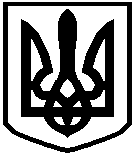 ГІРСЬКА СІЛЬСЬКА РАДАКИЇВСЬКА ОБЛАСТЬБОРИСПІЛЬСЬКИЙ РАЙОНВИКОНАВЧИЙ КОМІТЕТР І Ш Е Н Н Я__________________________					№ _______